Приложение к Уставу военно-патриотического клуба «Бастион 127» муниципального бюджетного общеобразовательного учреждения«Средняя общеобразовательная школа №127»  Название военно-патриотического клуба «Бастион 127»Значение слова «бастион» - Старинное укрепление в форме пятиугольника, воздвигавшееся в углах крепостной ограды. Часть защитного военно-инженерного сооружения. (рис.1)- «С бастионов доносился тот же грохот орудий и оружейной перепалки, и те же огни вспыхивали на черном небе» Л. Толстой, Севастополь в мае.- «На том берегу поднимался золоченый шпиц Петропавловской крепости, окруженный массивными серыми гранитными бастионами». Н. Морозов, Повести моей жизни.Синонимы к слову «бастион» - крепость, форт, равелин, редут, цитадель.Переносный смысл слова «бастион» - опора, защита, оплот.«Бастион» — современный российский береговой ракетный комплекс, который предназначен для запуска противокорабельных ракет П-800 «Оникс». Комплекс способен поражать надводные корабли, корабельные и авианосные группы, конвои и пр. Благодаря высокой точности и ряду других технических особенностей он эффективен против наземных целей. (рис.2)Цифры «127» - принадлежность к МБОУ СОШ № 127 города Барнаула.Одноименное название имеют общественные и коммерческие организации,  различные направления производства, в их числе: военно-патриотические, охранные, строительные, торговые.                                 Рис.1                                                                 Рис.2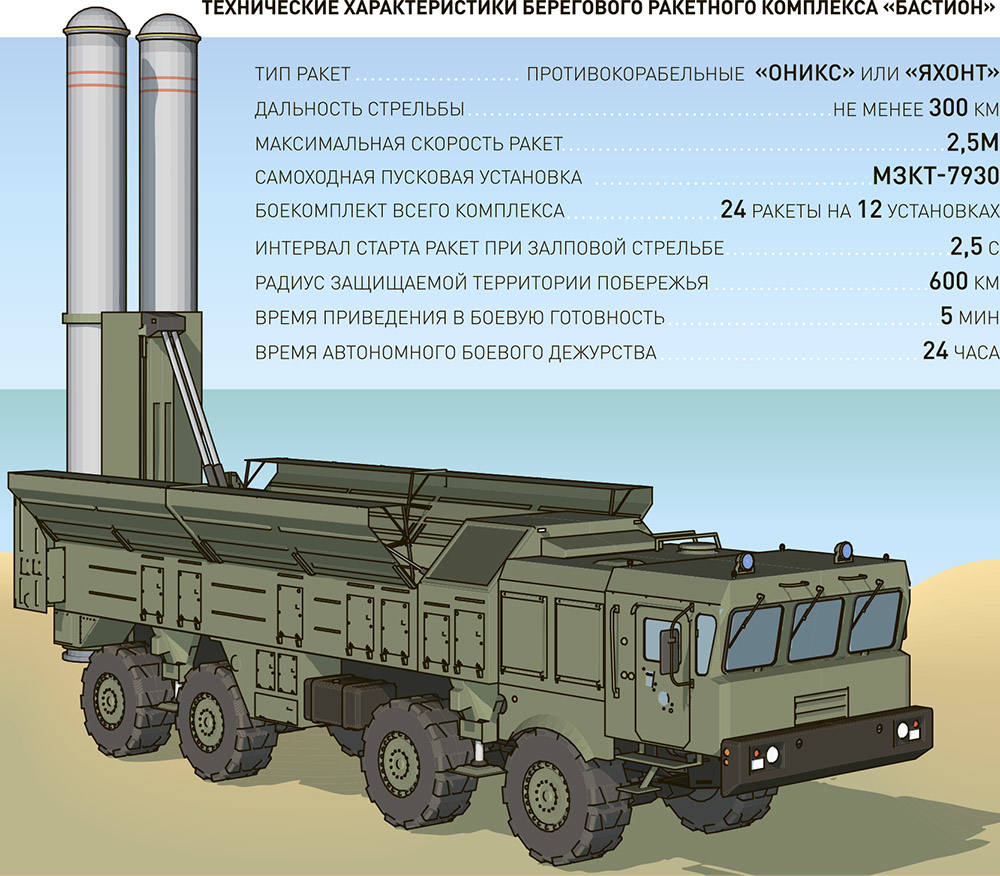 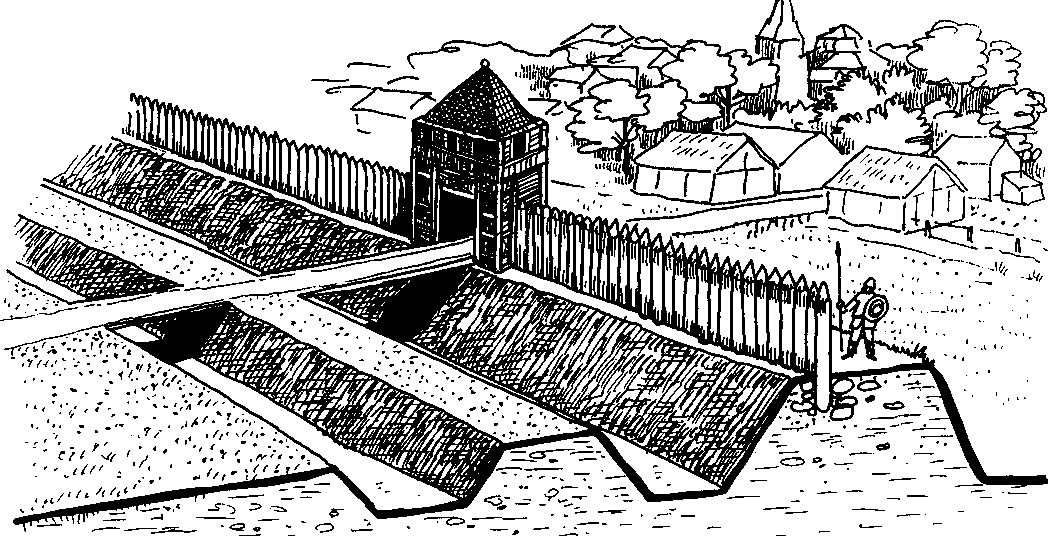 Девиз военно-патриотического клуба «Бастион 127» «Защищая - побеждаем, побеждая - сохраним!»Девиз военно-патриотического клуба «Бастион 127» (далее ВПК «Бастион») подается руководителем для всего состава клуба или командирами взводов для своих подразделений в следующем порядке: «Защищая...!» - подается командным четким голосом, ответом-отзывом воспитанников - «...побеждаем!»,«Побеждая...!» - подается командным четким голосом, ответом-отзывом воспитанников - «...сохраним!»Девиз ВПК «Бастион» произносится воспитанниками клуба в одноголосье:как стартовый девиз перед мероприятиями ВПК «Бастион»;при участии в конкурсных мероприятиях и социально-значимых проектах,  как официальный девиз ВПК «Бастион»;при запросе руководителя или командиров взводов для своих подразделений.3. Эмблема военно-патриотического клуба «Бастион 127» 3.1. Эмблема имеет полный и сокращенный вид. Применяется как отличительный символ ВПК «Бастион», используется в наглядной и печатной продукции при оформлении мероприятий, как отличительный знак на форме одежды, как отличительная символика клуба для официальных и новостных сайтов.3.2. На любое размещение эмблемы ВПК «Бастион» требуется устное разрешение куратора или руководителя ВПК «Бастион».3.3. Вариант эмблемы для нанесения на прошивной шеврон, различную подарочную атрибутику, следует согласовать с куратором и руководителем ВПК «Бастион», так как фоновые цвета будут существенно отличаться и требуют художественной корректировки.  Описание эмблемы Основа. Металлический стилизованный щит внутри окаймлен широкой полосой темно-красного (крапового) цвета.Первый слой. В верхней половине щита изображен развевающийся, с лева на право, в двух складках, Государственный флаг Российской Федерации. (Федеральный конституционный закон от 25.12.2000 N 1-ФКЗ (ред. от 13.06.2023) "О Государственном флаге Российской Федерации")Статья 9.1. Официальное использование Государственного флага Российской Федерации осуществляется в случаях и в порядке, которые установлены настоящим Федеральным конституционным законом. Допускается использование Государственного флага Российской Федерации, в том числе его изображения, гражданами, общественными объединениями, предприятиями, учреждениями и организациями в иных случаях, если такое использование не является надругательством над Государственным флагом Российской Федерации.На «краповой» полосе, по стыкам щита, расположены 3 металлические стилизованные клепки. Означают Отвагу, Мужество, Честь, вклепанные в щит -коллектив ВПК. Внизу щита, на этой полосе, справа, расположены цифры желтого цвета «2023», шрифтом без окантовки. Год образования ВПК «Бастион».Второй слой. Прозрачные очертания бастиона, как сооружения, расположены по центру щита с одной пятиконечной бойницей справа. Единственная смотровая бойница означает одно направление - защита Отечества. Бастион разделяет слова «военно-патриотический клуб» (или в сокращенном варианте «г.Барнаул ВПК») и «Бастион 127» (так же в сокращенном варианте). Слова и цифры «военно-патриотический клуб Бастион 127» размещены на щите построчно, сверху вниз, по слову в каждой строке, желтого цвета с окантовкой черного цвета, кроме слова «Бастион», оно с красной окантовкой. Слово «Бастион» горизонтально разделено желтой линией-основанием сооружения с цифрами «127». Все слова и цифры размещены по вертикальной отцентровке.Третий слой. Золотая лавровая ветвь, расположена внизу щита, с центра тянется вверх, на краповой полосе, накладываясь листочками на первую букву названия ВПК «Бастион». Лавровая ветвь в геральдике символизирует славу, победу и мир.                                       При монтаже эмблемы использовался шрифт RUSLAN DISPEAY 4. Знамя военно-патриотического клуба «Бастион 127»Описание Знамени      Знамя ВПК «Бастион 127» состоит из двухстороннего полотнища с навершием. Полотнище Знамени прямоугольное, обшитое серебристой бахромой, размером 90 на 135 сантиметров. Фон Знамени представляет собой движения разнообразных обществ и организаций, в течении по диагонали, и лишь в белом, идеальном круге, в центре, представлена эмблема военно-патриотического клуба «Бастион 127». Где на стилизованном щите, окаймленном  полосой  «крапового» цвета, расположен силуэт крепости, защищающей собой Государственный символ нашего Отечества. Золотая лавровая ветвь наложенная слева, символизирует славу, мир и победу. На оборотной стороне полотнища Знамени расположен Герб МБОУ «СОШ 127», что означает принадлежность военно-патриотического клуба к данному учебному заведению. Текст описания применим для  церемонии представления Знамени  Знамя военно-патриотического клуба «Бастион 127» впервые, публично представлено 27 ноября 2023 года на Краевом конкурсе знаменных групп «Равнение на знамя!» знаменной группой 9 «Б» класса  МБОУ «СОШ 127».Эмблема военно-патриотического клуба «Бастион 127»  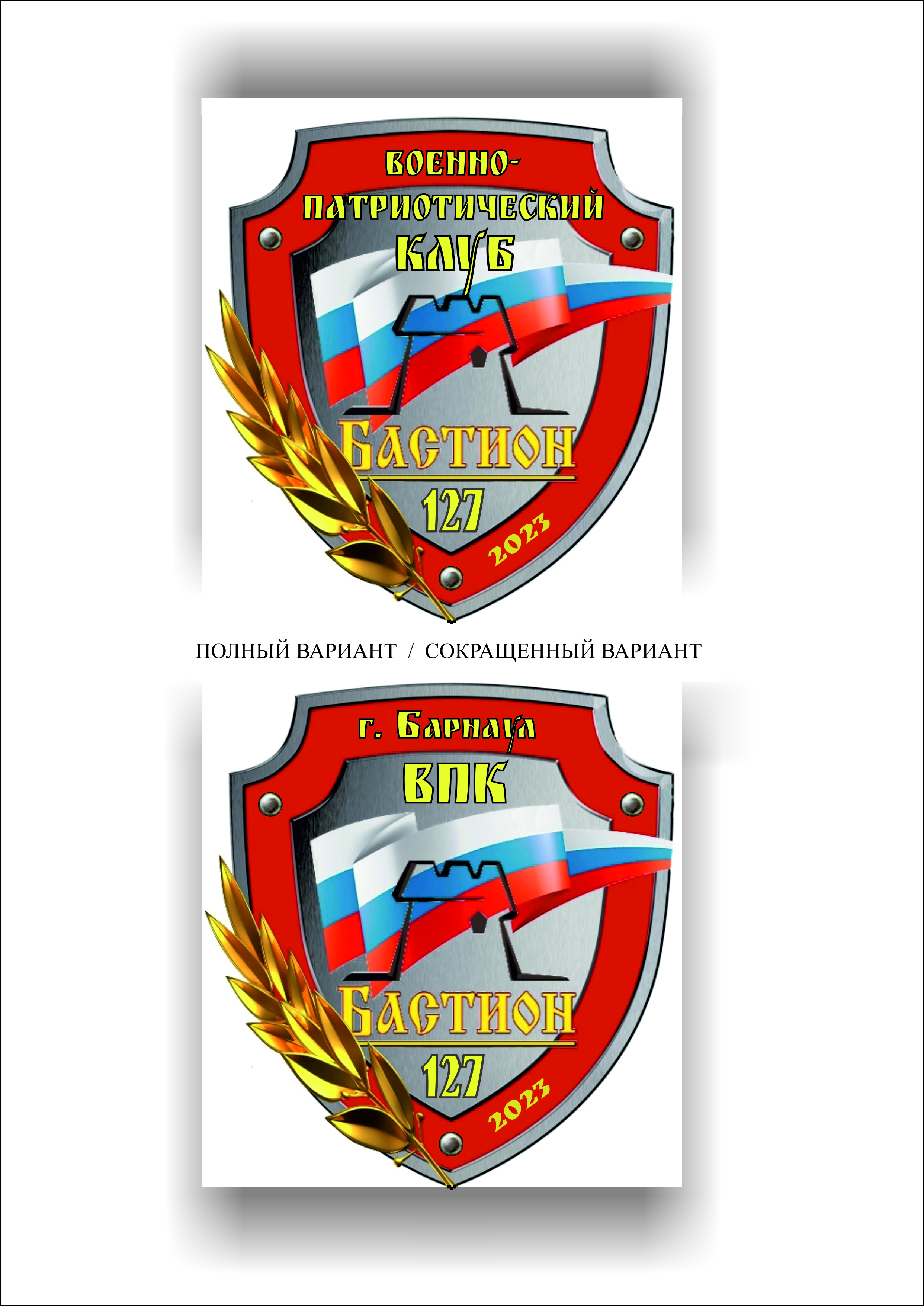 5. Авторство символики военно-патриотического клуб «Бастион 127» муниципального бюджетного общеобразовательного учреждения    «Средняя общеобразовательная школа №127»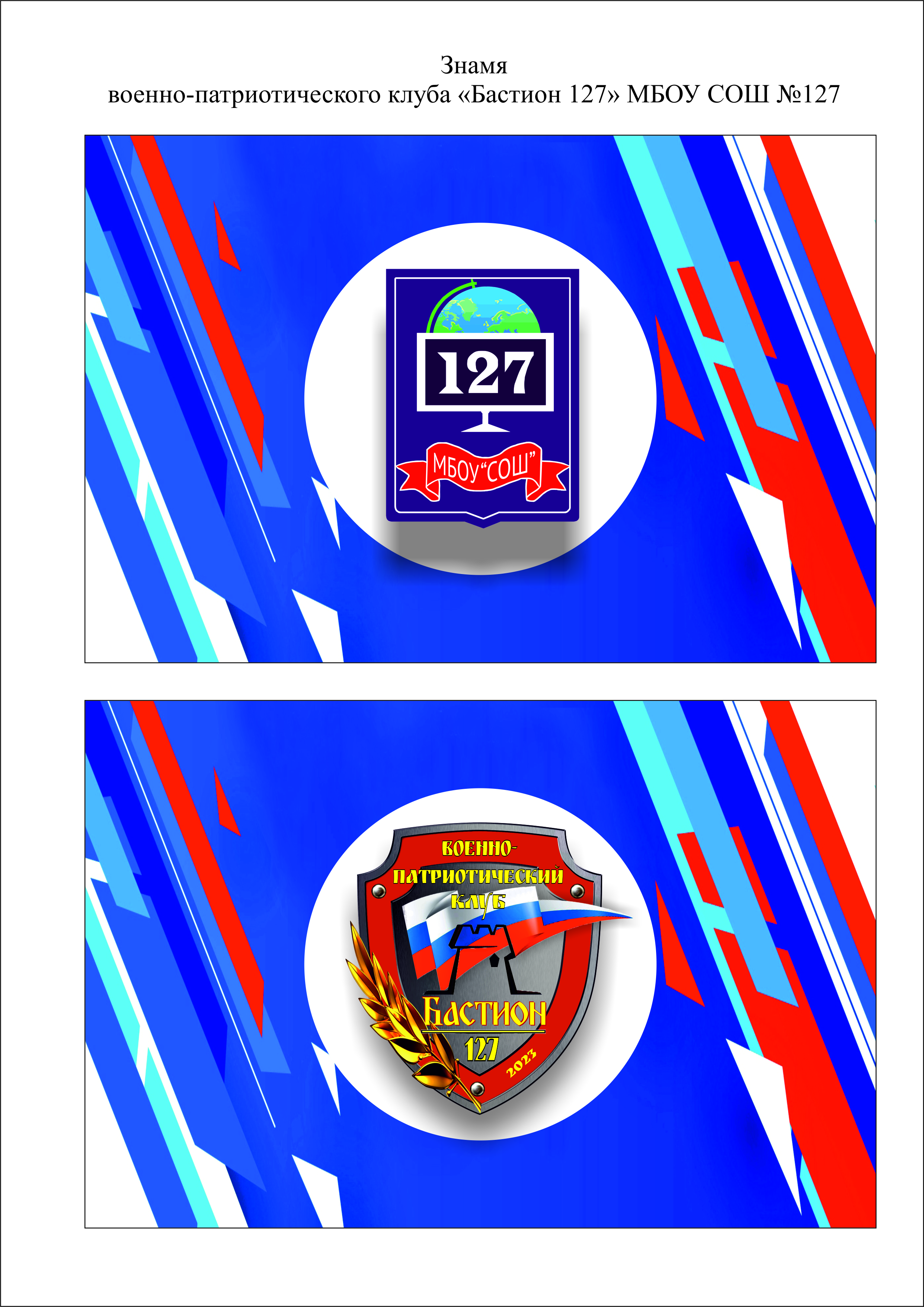 Полное авторское право на название, девиз, эмблему, Знамя ВПК «Бастион»,  принадлежит Дыдину Виталию Анатольевичу. Сентябрь 2023 г.